                   INFROMACION MEDICA Esta sección contiene la información de mi hijo:     ⮚ Condiciones Médicas Actuales⮚ Historial Médico (información médica básica)⮚ Cartilla de Vacunación⮚ Asuntos a Revisar en la Próxima Cita⮚ Puede acceder a la plantilla para formularios y documentos adicionales en parent2parent.appstate.edu 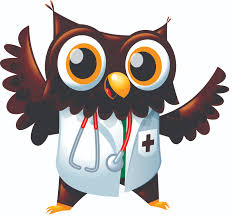 